Recall Cases Summary – US (Last Update Date: 31 August 2021)Date Product Categories Hazard Image 4-Aug-2021LG Chem “RESU10H” Lithium-Ion Residential Energy Storage System BatteriesHome Electrical AppliancesFire Hazard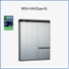 4-Aug-2021DehumidifiersHome Electrical AppliancesFire Hazard, Burn Hazard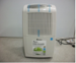 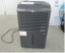 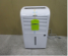 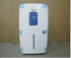 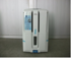 4-Aug-2021True Living Sling LoungersOutdoor Living ItemsAmputation Hazard, Laceration Hazard, Pinching Hazard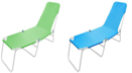 11-Aug-2021Delayed Egress LocksTools and HardwareEntrapment Hazard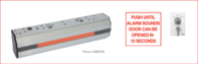 12-Aug-2021Andecor Girls Soft Tye Dye Area RugsHousehold Items Fire Hazard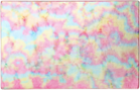 12-Aug-2021Pacapet Fluffy Pink Area RugsHousehold ItemsFire Hazard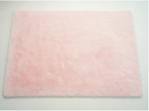 12-Aug-2021Rossignol 2018 and 2019 Model Year All Track DH BicyclesSporting Goods / Equipment Fall Hazard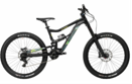 12-Aug-2021YOH Super Soft Purple RugsHousehold Items Fire Hazard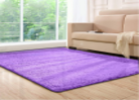 17-Aug-2021Zen Magnets and Neoballs MagnetsToys and Childcare Articles Health Risk Hazard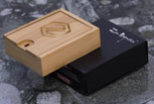 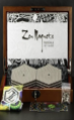 18-Aug-2021Teether Rings with Decorative Fabric and Plush AttachmentsToys and Childcare Articles Choking Hazard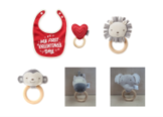 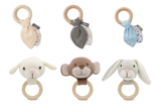 18-Aug-2021B-Air VP-33 Blower FansElectrical AppliancesFire Hazard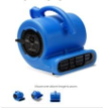 18-Aug-2021Mountain BicyclesSporting Goods / EquipmentFall Hazard, Crash Hazard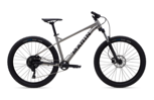 18-Aug-2021Swivel Counter StoolsFurnitureFall Hazard, Injury Hazard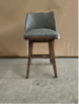 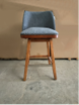 18-Aug-20218-Pack Scent Stamper PensStationerySkin Irritation Risk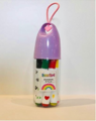 18-Aug-2021Ravin® White Arrow NocksSporting Goods / EquipmentInjury Hazard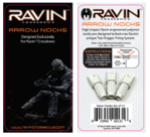 18-Aug-2021Tucker & Tate Children’s SocksFabric / Textile / Garment / Home TextileChoking Hazard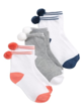 19-Aug-2021Infant Bath SeatsToys and Childcare Articles Drowning Hazard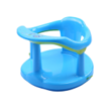 25-Aug-2021Hovertrax 2.0 Self-Balancing Scooters/Hoverboards with GLW Battery PacksSporting Goods / EquipmentFire Hazard, Exploding Hazard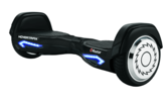 25-Aug-2021Ocean and Safari Animal Wooden Tray PuzzlesToys and Childcare Articles Choking Hazard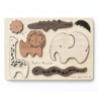 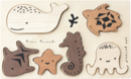 26-Aug-2021“Cutie Spoovel” Children’s Eating UtensilsToys and Childcare Articles Choking Hazard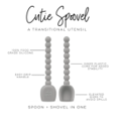 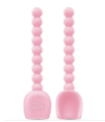 